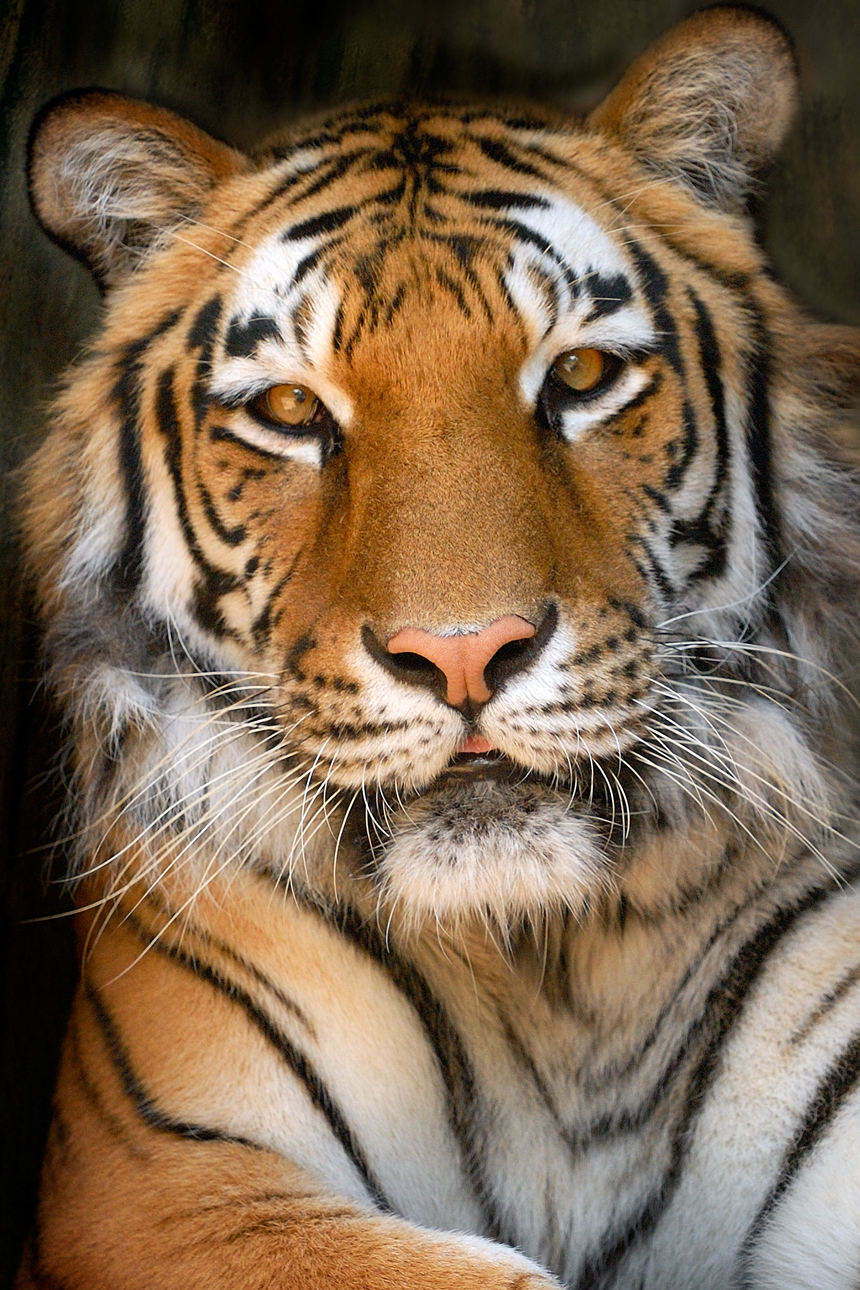 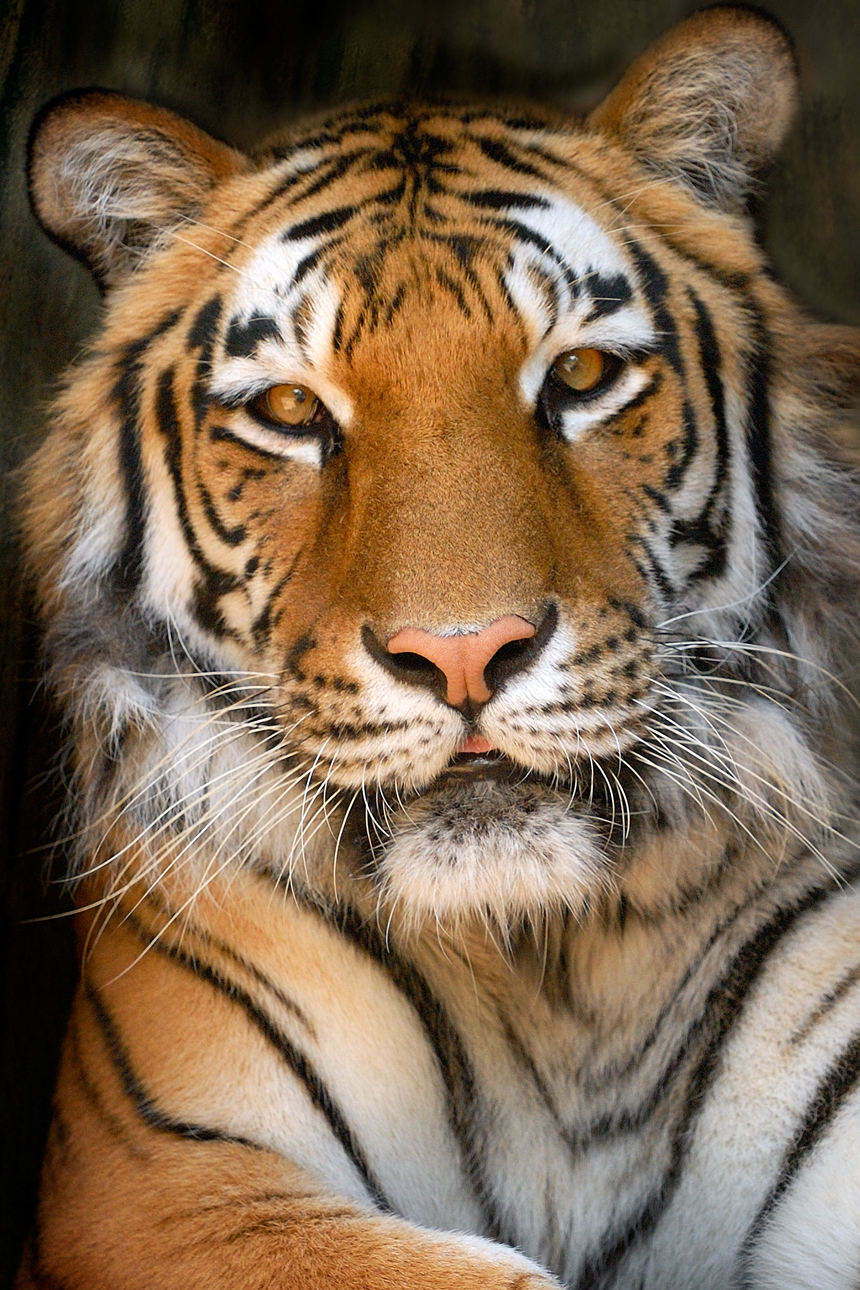 SUNDAYMONDAYTUESDAYWEDNESDAYTHURSDAYFRIDAYSATURDAY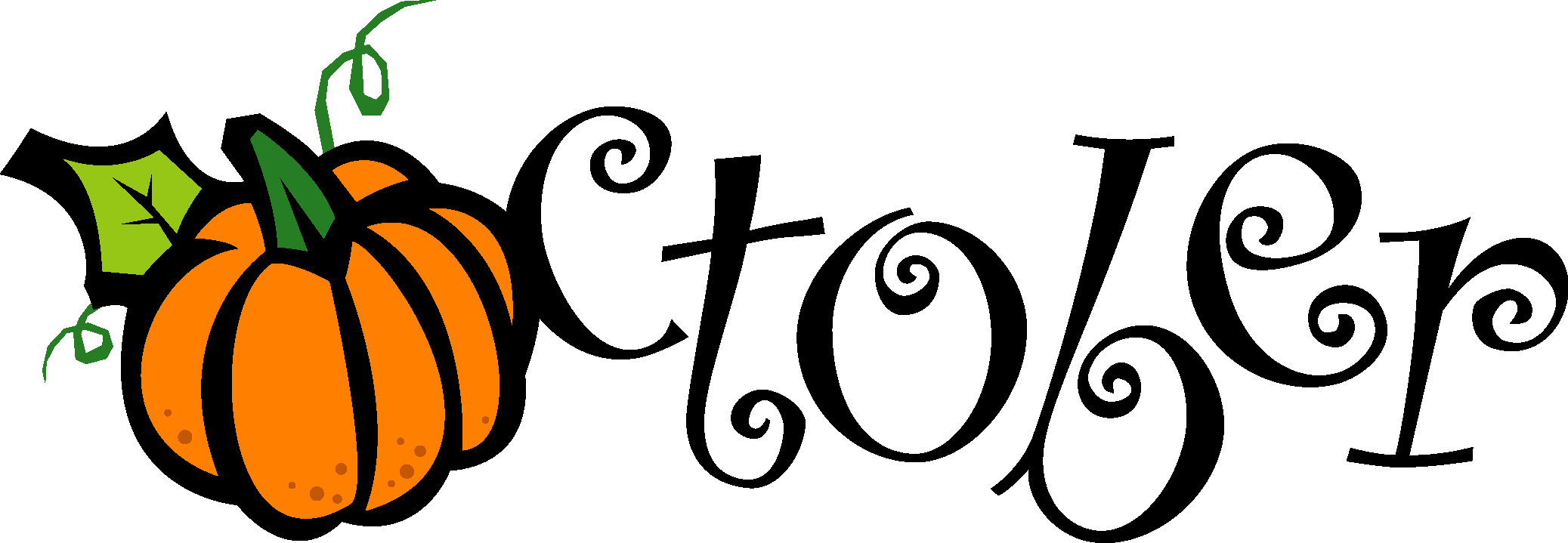 October 1PizzaOrTurkey & Cheese HoagieCornGrape TomatoesChoice of Fruit / MilkOctober 2Chicken Patty SandwichOrPizza Burger Emoji Fries Green BeansChoice of Fruit / MilkOctober 3Popcorn Chicken W/ RollOrChef Salad w/ RollSteamed BroccoliBaby Carrots Choice of Fruit / MilkOctober 4 Roast Turkey W/ Gravy W/G Roll OrHot DogPeasMashed PotatoesChoice of Fruit / MilkOctober 5 Cheeseburger Or CalzoneBaked BeansRomaine SaladChoice of Fruit / MilkOffer verses serve -Students must take3 of 5 items to count as a lunch & one must be a fruit or vegetable.PLEASE NOTE:STUDENTS ARE NOT ABLE TO HEAT PACKED LUNCHESOctober 8No SchoolOctober 9Chicken SticksW/G RollOrTurkey & Cheese WrapBaked BeansGrape TomatoesChoice of Fruit / MilkOctober 10Grilled Ham & CheeseOrBBQ Rib SandwichCheesy BroccoliTossed SaladChoice Fruit / MilkOctober 11Spaghetti and MeatballsBreadstickOrTurkey & Cheese HoagiePeasBaby CarrotsChoice of Fruit / MilkOctober 12Cheese PizzaOrMeatball SubSteamed CarrotsCelery Sticks W/ DipChoice of Fruit / MilkAll Meals areserved with 1% milk, fat free chocolate, fat free vanilla, fat free strawberry and skimOctober 15Cheeseburger OrSoft Shell TacoGrape TomatoesBaked BeansChoice of Fruit / MilkOctober 16Chicken AlfredoW/ RollOrBBQ Rib SandwichTossed SaladSteamed CarrotsChoice of Fruit / MilkOctober 17Chicken Nuggets w/ RollOrCheese SteakCorn Scallop PotatoesChoice of Fruit / MilkOctober 18Macaroni & CheeseBreadstickOrFish Nuggets W/ RollPeasBaby CarrotsChoice of Fruit / MilkOctober 19Cheese PizzaOrGrilled Chicken & Cheese WrapSteamed BroccoliCelery Sticks W/ DipChoice of Fruit / MilkPre-K AlternativeOct. 4th  -  Chicken Nuggets w/ RollNov. 1st – Chicken Sticks W/ RollKrabby PattyIngredients include ground beef and old bay seasoningOctober 22Tomato soupGrilled Cheese SandwichOrKrabby PattyPeas Celery W/ DipChoice of Fruit / MilkOctober 23Walking TacoOrHam & Cheese On a Pretzel BunCheesy BroccoliBaby CarrotsChoice of Fruit / MilkOctober 24Mashed Potato BowlW/ RollOrCalzoneSteamed CarrotsGrape TomatoesChoice of Fruit / MilkOctober 25Shrimp Poppers w/ RollOr HamburgerTossed SaladBaked BeansChoice of Fruit / MilkOctober 26Pepperoni PizzaOrFish SandwichCornGrape TomatoesChoice of Fruit / MilkElementary-$ 2.60Milk - .50Reduced - .40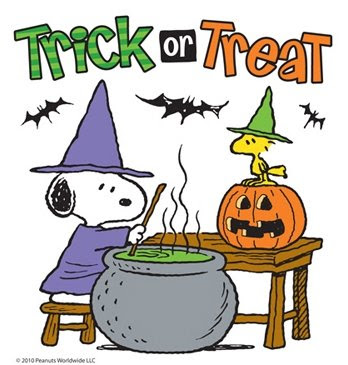 October 29Nacho GrandeOrHam & Cheese Pretzel RollCornGrape TomatoesChoice of Fruit / MilkOctober 30Stuffed ShellsW/ RollOr Chicken Patty SandwichTossed SaladSteamed CarrotsChoice of Fruit / MilkOctober 31Popcorn Chicken W/ RollOr Chef Salad W/ RollSteamed BroccoliBaby CarrotsChoice of Fruit / MilkNovember 1Chicken & WafflesW/ GravyOrFish Nuggets W/ RollRed Peppers W/ DipPeasChoice of Fruit / MilkNovember 2Cheeseburger Or CalzoneBaked BeansCelery W/ DipChoice of Fruit / MilkMenu subject to change